ENGLESKI JEZIK - TREĆI RAZRED – 22. SAT (1. 6. 2020.)Za oni učenici koji danas nisu bili u školi, evo što smo radili kako bi mogli pratit nastavu.UDŽBENIK str. 73, 2.CD9: Slušaj ''Mr. Cocopulus, Episode 9''str. 74-75, 2.CD10:  1. Slušaj ''The Case of the Missing Book of Spells'' i pogodi osobu.str. 76:  1. Pogledaj slike mjesta u gradu, i napiši brojeve. (5, 6, 2, 4, 8, 3, 1, 7.)str. 77-78, 2.CD11: Slušaj priču '' Bad Luck Bob''.  Čitaj priču.RADNA  str. 75:  1. Napiši mjesta u gradu. Nađi i zaokurži rijči u osmerosmjerku.			(Srijelica pokazuje smjer riječi.)         str. 76:  2. Napiši mjesta u gradu.		         str. 76:  3. Spoji rečenice prema priči.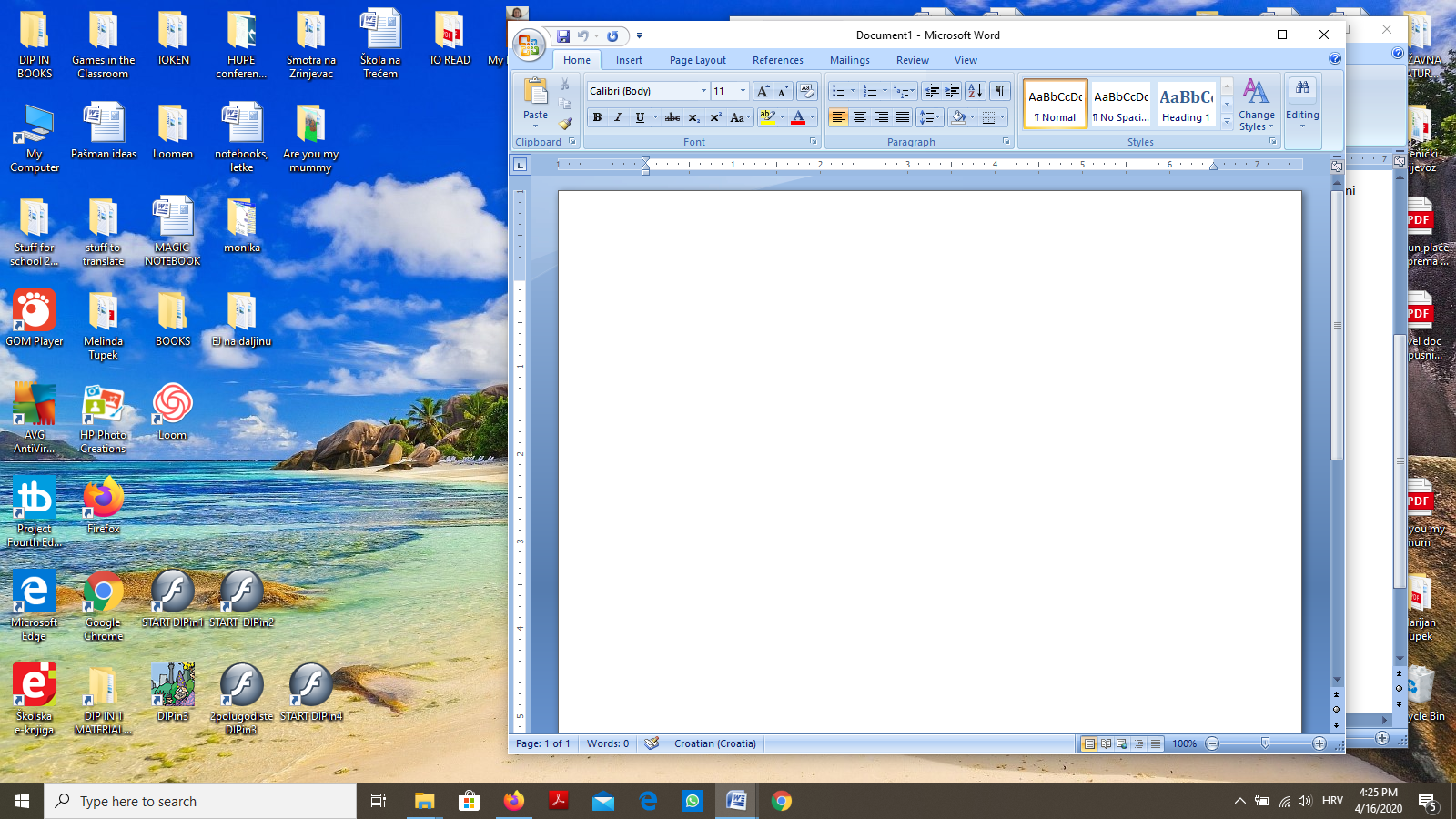 Poslikajte i pošaljite radnu na whatsapp ili email.IGRAJ:   Odite na interaktivne igrice DIP IN 3 i dva puta kliknite na plavi 		        2polugodiste gumb.  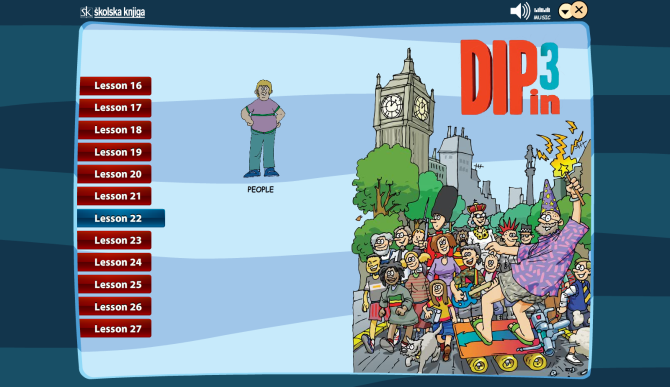 	       Odite na LESSON 22 i igraj  igru  ''People''. 	       Moraš kliknuti na riječi i opisisati ljudi.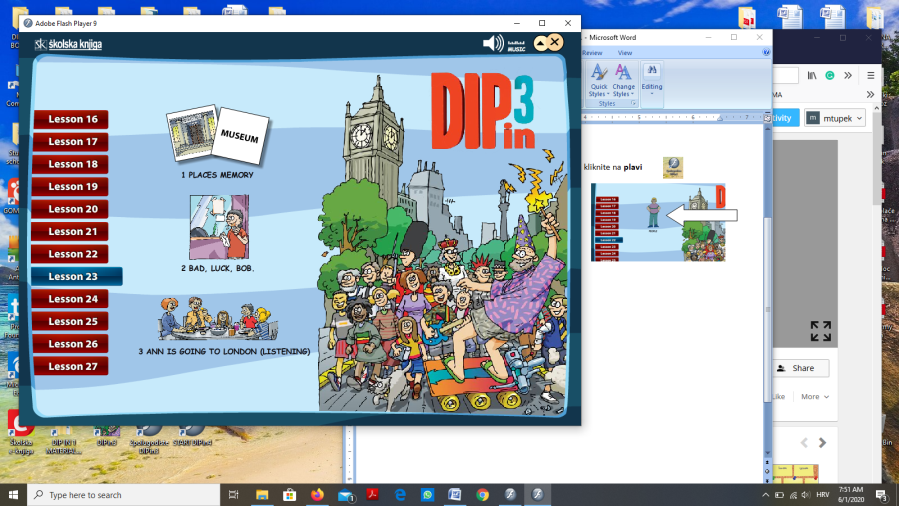             Odite na LESSON 23 i igraj  igru  ''Places'' i	      igraj memory.	      Igraj ''Bad Luck Bob''. Moraš poredati 	      riječi u rečenicu.IGRAJ:   https://wordwall.net/resource/1844531/engleski-jezik/places-town-dip-3 	        https://wordwall.net/resource/2395235/engleski-jezik/dip-3-places-town IGRAJ:    